
I have a dream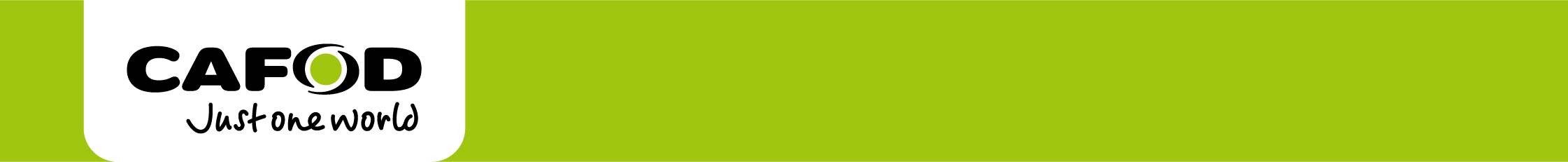 I dream of a worldfilled with peace and harmonywhere humans and creation really live as onewhere the sun of justice shineson all the children of the Creator Father and Mother Earth.I dream of a worldwhere there are no exploiters and exploited,no slaves and masters,no very rich and very poor,no oppressors and oppressed.I dream of a worldwhere governments are on the side of the poor, those without land,the homeless and the unemployed;those in society who are not considered to be children of God and Mother Earth.I dream of a worldwhere chemicals, herbicides, fungicides, pesticidesand other deathly substancesdisappear from the earth forever.I dream of a world where the richness of forests,the fresh air, fields and riverscan, with humanity, live life to the full and praise God the creator.I dream of a world where the reign of Godwould also be a reign of justice and peace and love for the whole of creation.If we all dreamThe dream will become a reality...Caritas El Salvador, Diocese of Zacatecoluca